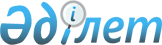 Бәйтерек ауданының жалпыға ортақ пайдаланылатын аудандық маңызы бар автомобиль жолдарының атаулары мен индекстерін бекіту туралыБатыс Қазақстан облысы Бәйтерек ауданы әкімдігінің 2021 жылғы 31 наурыздағы № 159 қаулысы. Батыс Қазақстан облысының Әділет департаментінде 2021 жылғы 31 наурызда № 6883 болып тіркелді
      Қазақстан Республикасының 2001 жылғы 23 қаңтардағы "Қазақстан Республикасындағы жергілікті мемлекеттік басқару және өзін-өзі басқару туралы" Заңына, Қазақстан Республикасының 2001 жылғы 17 шілдедегі "Автомобиль жолдары туралы" Заңына сәйкес, Бәйтерек ауданының әкімдігі ҚАУЛЫ ЕТЕДІ:
      1. Қоса беріліп отырған Бәйтерек ауданының жалпыға ортақ пайдаланылатын аудандық маңызы бар автомобиль жолдарының атаулары мен индекстері бекітілсін.
      2. Бәйтерек ауданы әкімі аппаратының басшысы (Т.Тулепкалиев) осы қаулының әділет органдарында мемлекеттік тіркелуін қамтамасыз етсін.
      3. Осы қаулының орындалуын бақылау аудан әкімінің орынбасары М.Залмукановқа жүктелсін.
      4. Осы қаулы алғашқы ресми жарияланған күнінен бастап қолданысқа енгізіледі.
      "КЕЛІСІЛДІ"
Батыс Қазақстан облысының
жолаушылар көлігі және автомобиль
жолдары басқармасының басшысы
Б.Айтмагамбетов
19 наурыз 2021 жыл Бәйтерек ауданының жалпыға ортақ пайдаланылатын аудандық маңызы бар автомобиль жолдарының атаулары мен индекстері
      Аббревиатураның толық жазылуы:
      км- километр.
					© 2012. Қазақстан Республикасы Әділет министрлігінің «Қазақстан Республикасының Заңнама және құқықтық ақпарат институты» ШЖҚ РМК
				
      Аудан әкімінің міндетін уақытша атқарушы

М. Залмуканов
Бәйтерек ауданы әкімдігінің 
2021 жылғы 31 наурыздағы 
№ 159 қаулысымен 
бекітілген
№
Автомобиль жолдарының индекстері
Автомобиль жолдарының атаулары
1.
KL-BT-1
Белес ауылына кірме жол, 0-9 км
2.
KL-BT-2
Переметный-Белес автомобиль жолы, 0-12,9 км
3.
KL-BT-3
Орал қаласы шекарасынан Белес ауылына кірме жол, 0-3,9км
4.
KL-BT-4
Болашақ ауылына кірме жол, 0-5 км
5.
KL-BT-5
Переметный-Егіндібұлақ автомобиль жолы, 0-30 км
6.
KL-BT-6
Зеленый ауылына кірме жол, 0-0,8 км
7.
KL-BT-7
Алмалы ауылына Асерчев ауылы арқылы кірме жол, 0-12,5 км
8.
KL-BT-8
Переметный-Вечный автомобиль жолы, 0-40,3км
9.
KL-BT-9
Железнов ауылына кірме жол, 0-3,3 км
10.
KL-BT-10
Қаражар ауылына кірме жол, 0-6 км
11.
KL-BT-11
Карпов ауылына кірме жол, 0-16,7 км
12.
KL-BT-12
Забродин ауылына кірме жол, 0-0,4 км
13.
KL-BT-13
Гремячий ауылына кірме жол, 0-15,7 км
14.
KL-BT-14
Поливной ауылына кірме жол, 0-0,8 км
15.
KL-BT-15
Щапов ауылына кірме жол, 0-1,4 км
16.
KL-BT-16
Жаңатаң ауылына кірме жол, 0-0,7 км
17.
KL-BT-17
Үлкен Шаған ауылына кірме жол, 0-0,8 км
18.
KL-BT-18
Кіші Шаған ауылына кірме жол, 0-0,5 км
19.
KL-BT-19
Колесов ауылына кірме жол, 0-0,4 км
20.
KL-BT-20
Янайкин ауылына кірме жол, 0-1,2 км
21.
KL-BT-21
Богатск ауылына кірме жол, 0-2 км
22.
KL-BT-22
Ақсу ауылына кірме жол, 0-0,5 км
23.
KL-BT-23
Скворкин ауылына кірме жол, 0-0,5 км
24.
KL-BT-24
Көшім-Өркен ауылына кірме жол, 0-14,6 км
25.
KL-BT-25
Трекин ауылына кірме жол, 0-2 км
26.
KL-BT-26
Володар ауылына кірме жол, 0-1,7 км
27.
KL-BT-27
Жайық ауылына кірме жол, 0-1,2 км
28.
KL-BT-28
Дариян ауылына кірме жол, 0-0,5 км
29.
KL-BT-29
Озерное ауылына кірме жол, 0-2 км
30.
KL-BT-30
Раздольное ауылына кірме жол, 0-21,4 км
31.
KL-BT-31
Ақбидай ауылына кірме жол, 0-1,5 км
32.
KL-BT-32
Рубежин ауылына кірме жол, 0-0,6 км
33.
KL-BT-33
Красноармейск ауылына кірме жол, 0-1,7 км
34.
KL-BT-34
Январцев ауылына кірме жол, 0-8,1 км
35.
KL-BT-35
Спартак ауылына кірме жол, 0-2,1 км
36.
KL-BT-36
Кирсанов ауылына кірме жол, 0-2,6 км
37.
KL-BT-37
Чинарев ауылына кірме жол, 0-7,2 км
38.
KL-BT-38
Петров ауылына кірме жол, 0-10 км
39.
KL-BT-39
Рубежин-Чиров автомобиль жолы, 0-26,2 км
40.
KL-BT-40
Сұлұкөл ауылына-Чеботарев ауылы арқылы кірме жол, 0-27 км
41.
KL-BT-41
Чеботарев-Хамин ауылына кірме жол, 0-2,7 км
42.
KL-BT-42
Чиров-Балабанов ауылына кірме жол, 0-5,6 км
43.
KL-BT-43
Достық ауылына кірме жол, 0-8 км
44.
KL-BT-44
Чувашин ауылына кірме жол, 0-8,6 км
45.
KL-BT-45
Астафьев ауылына кірме жол, 0-12,4 км
46.
KL-BT-46
Котельников ауылына кірме жол, 0-0,8 км
47.
KL-BT-47
Чапурин ауылына кірме жол, 0-7,5 км
48.
KL-BT-48
Погодаев ауылына кірме жол, 0-4,7 км
49.
KL-BT-49
Кожевников ауылына кірме жол, 0-12,8 км
50.
KL-BT-50
Горбунов ауылына кірме жол, 0-3 км
51.
KL-BT-51
Садовое ауылына кірме жол, 0- 0,4 км
52.
KL-BT-52
Факел ауылына кірме жол, 0-2,3 км
53.
KL-BT-53
Махамбет ауылына кірме жол, 0-1 км
54.
KL-BT-54
Жалын ауылына кірме жол, 0-5,6 км
55.
KL-BT-55
Жером шағын ауданына кірме жол, 0-3,8 км
56.
KL-BT-56
Зеленое ауылына кірме жол, 0-3,6км
57.
KL-BT-57
Асан ауылына кірме жол, 0-0,7 км
58.
KL-BT-58
Октябрьское-Жамбыл ауылына кірме жол, 0-9 км
59.
KL-BT-59
Макаров ауылына кірме жол, 0-12,2 км